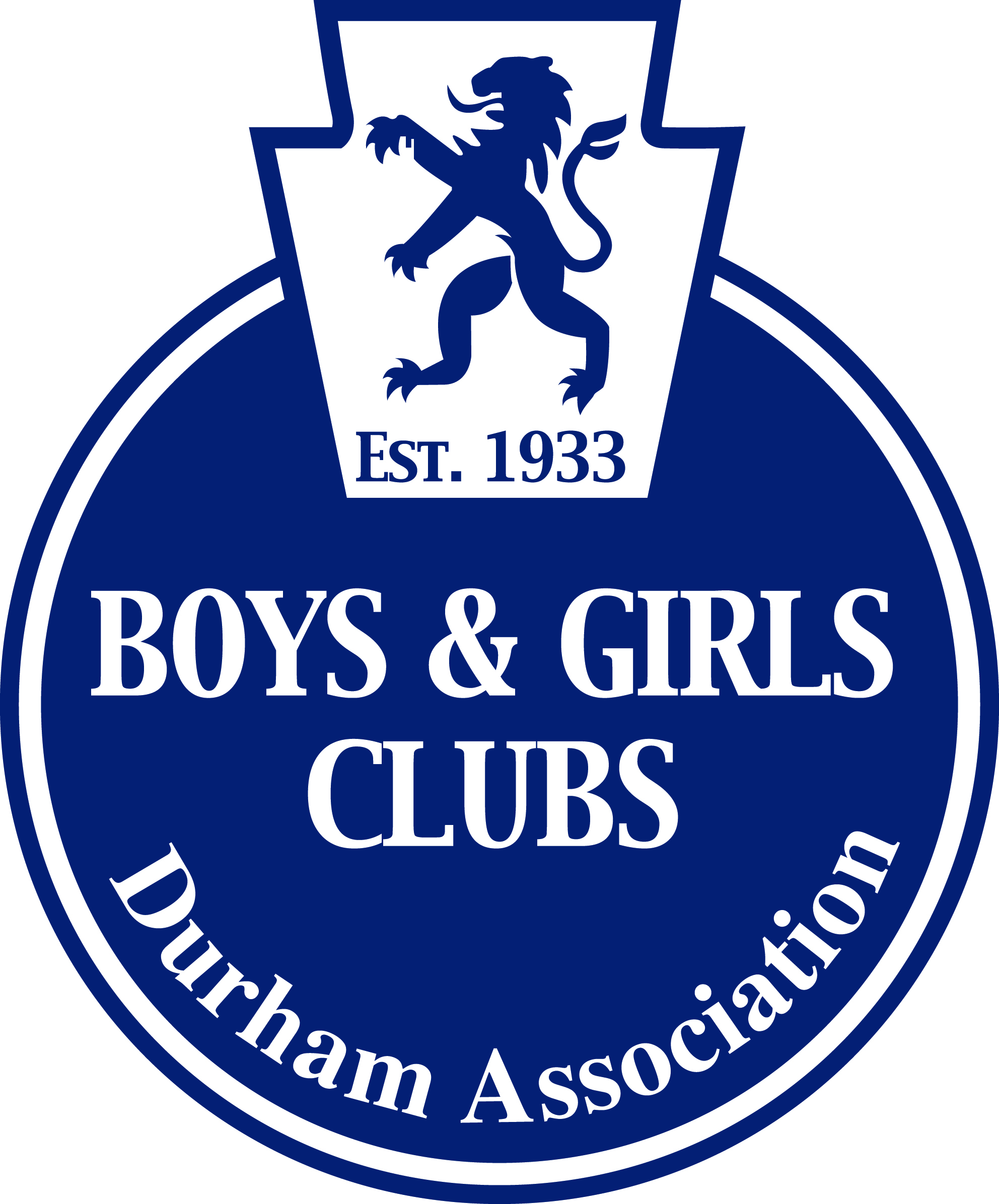 DABGC GIRLS 5-A-SIDE FOOTBALL COMPETITION 2020Under 12 – Under 14 – Under 16Sunday 1st March 2020 – 1pm to 5pmat theSoccarena, DurhamName of Club ……………………………………………………………………………………………………………………………………. Name and Address of Correspondent:   …………………………….................................................................…………………………………………………………………………………………………………………………………………………………..…………………………………………………………………………………………………………………………………………………………..Tel number:…………………………………………………….. 	     Email address…………………………………………………..We wish to enter one/two teams per age group in the competitionPlease say how many teams in each group you wish to enter belowPlease return entry form along with £10 per club:  Durham Association Boys and Girls Club, Old Court House, Newcastle Road, Durham, DH3 3UA no later than 27th February 2020Under 12Under 14Under 16